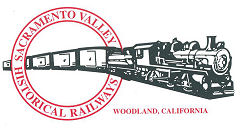 Woodland Train Depot Annual Yard Sale Sat, Sept 25th (6th/Lincoln).This is their main fundraiser, for funds to complete renovation of the Depot.  Luna Vista has been partnering with the SVHR to make the renovation a reality.Here is an opportunity to clean out the storage sheds, garage and closets and fuel the yard sale.Drop off your excess 'stuff' (no large furniture please) Saturday morning the 18th at the depot.You are welcome to assist on the 24th (setup/pricing) or 25th (sale starts at 8am).Questions: call Raylene Ewing (Luna Vista) at 661 1209